Prezenčná listina z 6.12.2021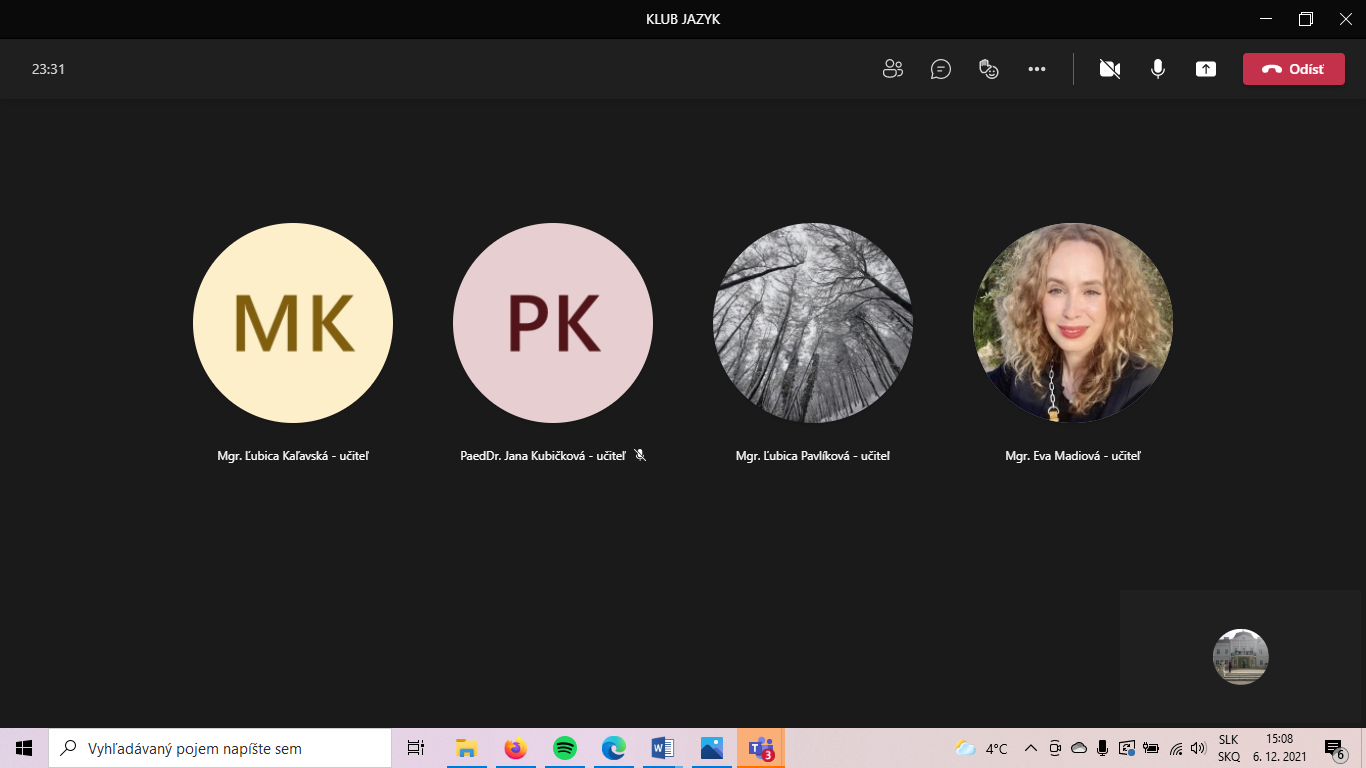 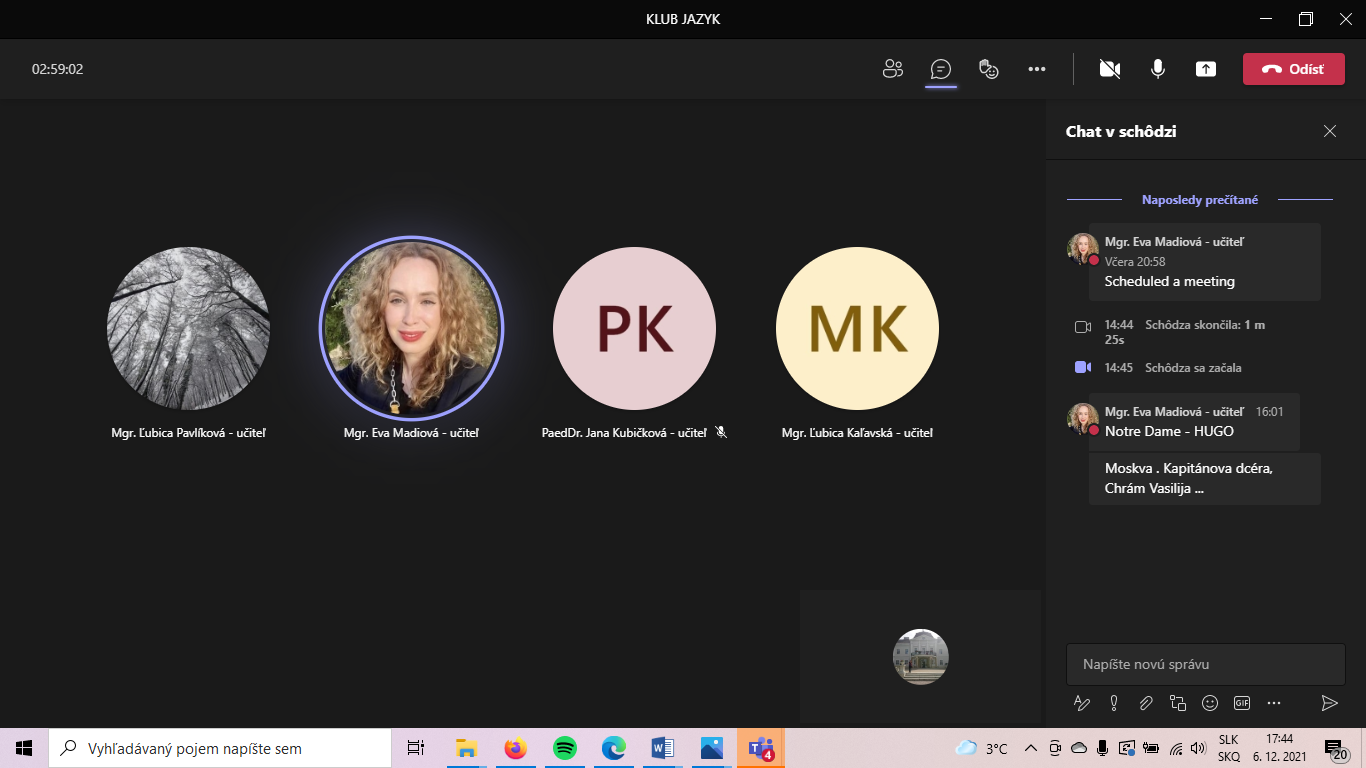 